ІНФОРМАЦІЙНИЙ ЛИСТМіністерство освіти і науки УкраїниЛьвівський національний університет імені Івана ФранкаФілософський факультетКафедра теорії та історії культури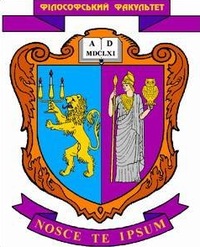 ШАНОВНІ КОЛЕГИ! Запрошуємо науково-педагогічних працівників, науковців, докторантів, аспірантів до участі у міжнародній науковій конференції «ГЛОБАЛЬНІ ТРАНСФОРМАЦІЇ У СФЕРІ КУЛЬТУРИ: ВИКЛИКИ СЬОГОДЕННЯ»Дата проведення: 29-30 жовтня 2021 року.Місце проведення: Львівський національний університет імені Івана Франка.Тематичні напрями роботи конференціїФілософське осмислення глобальних та локальних проблем сучасної культуриІнформаційна доба: глобальні трансформації культурного просторуОсвітня культура інформаційного суспільства в умовах глобалізаціїГлобалізація і проблема збереження культурної різноманітності Міжкультурна комунікація: традиції та інноваціїДіалог культур: цінності і  смислиКультура в часи пандемії СOVID-19Національно-культурна ідентичність: сучасні трансформаціїКультурна традиція в контексті глобалізаціїКонфігурація соціальної пам’яті в епоху глобалізації Релігія і релігійна культура: історія та сучасні трансформаціїСучасні форми актуалізації мистецької спадщиниГуманітарна освіта в умовах глобалізації: проблеми, підходи, рішенняУМОВИ УЧАСТІ: 1. Робочі мови конференції – українська, інші слов’янські мови, англійська. 2. Форма участі в конференції – очна, очно-дистанційна.3. До початку конференції планується видання збірника матеріалів.4. Оргвнесок для учасників становить 200 грн. Оргвнесок включає редагування, публікацію і розсилку збірника матеріалів конференції та сертифіката учасника. РЕКВІЗИТИ ДЛЯ ОПЛАТИ ОРГВНЕСКУ:MONOBANK№ рахунку: 4441 1144 2093 1634Призначення платежу: оргвнесок на конференцію 5. Закордонні учасники отримують лише електронні матеріали. Участь для них безкоштовна.6. Не пізніше 1 жовтня 2021 р. подати на електронну пошту (kafedra_kultury@ukr.net): заявку, тези, скановану копію квитанції (або фото квитанції) про оплату. У темі повідомлення вказати «Матеріали на конференцію. Коваленко (прізвище автора)». Файли назвати за прикладом: Kovalenko_zayavka; Kovalenko_tezy; Kovalenko_oplata.Вимоги до оформлення матеріалів та формуляр заявки учасника конференції додаються.Контакти:Адреса оргкомітету:вул. Університетська, 1, Львів, 79000, УкраїнаЛьвівський національний університет імені Івана Франка, філософський факультет, кафедра теорії та історії культуриe-mail: kafedra_kultury@ukr.net Оргкомітет конференціїВимоги до оформлення матеріалівОбсяг публікації – до 5 сторінок книжкового формату А4.Технічні параметри:Перший рядок, вирівнювання по правому краю  – Ім’я та Прізвище автора (-ів) (місто, країна). 2-й рядок – пробіл. У третьому рядку НАЗВА СТАТІ – 12 кегль, всі слова з великої літери, напівжирним, по центру; 4-й рядок – пропуск. Текст має бути набраний у форматі MS WORD; шрифт TimesNewRoman, 12 кегль, міжрядковий інтервал 1,0;абзацний відступ – 1,0 см. Поля з усіх боків – 2,5 см. Лапки в тексті «–». Посилання на використану літературу наводити у тексті [1, с. 48], список літератури – в алфавітному порядку Назва файлу – за прізвищем автора.Матеріали подавати українською, інші слов’янські мови, англійська. Зразок оформлення матеріалів: Олена Кушнір (м. Луцьк, Україна)СУЧАСНА ВИЩА ОСВІТА: ВИКЛИКИ ЧАСУ[Текст]........................................................................................................[1, с. 48].Література1. Кунс Т. Тренди, що змінюють простір освітніх технологій // Філософська і соціологічна думка. 2012. № 10. С. 52–63.2. Україна в сучасних глобалізаційних процесах : Колективна монографія / Відп. ред. І. Онищенко. К : Вища школа, 2001. 330 с.3. Korten D. Agenda for a New Economy: From Phantom Wealth to Real Wealth. Oakland: Berrett-Koehler Publishers, 2011. 288 p.Заявкана участь у Міжнародній науковій конференції «ГЛОБАЛЬНІ ТРАНСФОРМАЦІЇ У СФЕРІ КУЛЬТУРИ: ВИКЛИКИ СЬОГОДЕННЯ»Учасникам пересилається  електронний варіант збірника матеріалів та сертифікат.Прізвище, ім’я, по-батькові (повністю)Науковий ступінь, вчене званняМісце роботи, посадаНазва доповідіПроблемне поле, до якого належить доповідь (з перелічених в інформаційному листі) Електронна адресаКонтактний телефонАдреса для пересилки збірника*